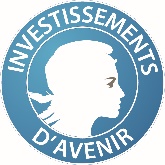 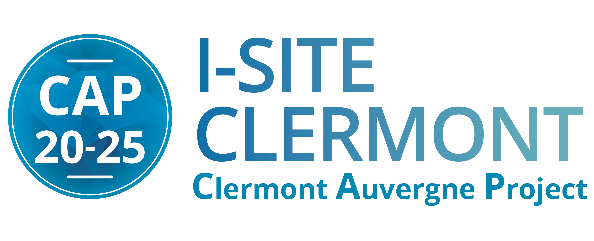 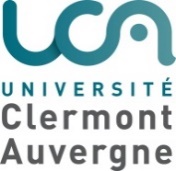 ACTION CONCERNÉE IDENTIFICATION DE L’ÉQUIPEMENTAppel à projet Challenge 2 - 2019Appel à projet Challenge 2 - 2019Fiche EquipementFiche EquipementNB : Avant toute demande d’allocation, compléter une fiche « Action scientifique »NB : Avant toute demande d’allocation, compléter une fiche « Action scientifique »Intitulé de l’action (et acronyme)Porteur de l’actionNom :Qualité/Titre :Courriel :Laboratoire de rattachement :Responsable du futur équipementNom :Qualité/Titre :Courriel :Laboratoire :Intitulé de l’équipementCoûtCoûtNB : Fournir un devis estimatifDescriptif de l’équipement (limité à 300 mots)